                                                  ResumePersonal Profile:Date of Birth :25/02/1973    Gender          :MaleNationality    :IndianMarital         : MarriedEducation Higher Secondary Certificate (XII)  St. Aloysius College, Bangalore April 1993Diploma in National Certified Vacation Training (N.C.V.T) Food and Beverage Apprenticeship Course Bangalore July 1995Training and Certificates:  Confrerie de la Chaine des RotisseursApril 21, 1999‘Simply the Best for Our Guest’ modulesDecember 12, 1999Foundation Certificate in Food Hygiene May 14, 2002Heineken Perfect Pint TrainingJanuary 22, 2002Care Initiator Course-MEDIC FIRST AID Training ProgramJune 02, 2004Habanos Orientation & Training ProgramOn- Job Training completed20 December, 2005Basic Medic First Aid (CPR Inclusive)April4.2006WSET-Level 1 Foundation Certificate In WinesWine & Spirit Education Trust August 17, 2006Basic Medic First Aid (CPR/AED) American Red CrossJanuary 26, 2009Managing Employee Development  Program10th August 2009Basic Medic First Aid (CPR/AED) American Red Cross January 26, 2009Professional StrengthsHabitual of handling a stressful work environment through efficient planning and division of tasks among the team members.Ability to lead, motivate, and coordinate with the Team and instill a feeling of cooperation and unity.Excellent skills of recognizing the talent and imparting knowledge to the staff to enhance their efficiency.Languages known:EnglishTo SpeakTo ReadTo WriteHindi To Speak  MalayalamTo speak                                            OBJECTIVESUtilize my interpersonal skills and professional abilities through hand on management and people approach, adaptability and perceptive skills with further career orientation in such a way to achieve growth and image of the company. Seeking challenging assignment in the field of F&B simultaneously attain high caliber and skill in the relevant platform.Restaurant Manager  City Seasons Hotel Dubai 4* star Hotel,	180 rooms. AvailableIn charge of Room service, Mini bar, Coffee lounge, All-Dining Restaurant20th Oct 2010 till date……..Responsibilities :To promote efficiency, confidence courtesy and an extremely high standard of social skillsTo generally promote and ensure good inter-departmental relations.To display a pleasant manner and positive attitude at all times and to promote a good company image to guests and colleagues.To demonstrate pride in the workplace and personal appearance at all times when representing the hotel thus identifying a high level of commitment.   To adhere to Company and Hotel rules and regulations at allWORKING EXPERIENCE:                                       Asst. Outlet Manager, Benihana                                    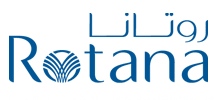 August-2008 – August 2010	 Abu Dhabi                          Managing the restaurant by providing leadership, overall supervision control in order to exceed the guest’s expectation while operating the established budgets for revenue, cost and marking goal. Plan, organize, direct, control and evaluate the operations of a restaurant.Handling the Guest ComplaintsStaff Planning & budgetingMenu Engineering/Involving into Food cost and Beverage CostRestaurant Market surveyCreating outlet Promotion plan for the yearsPlans special events agenda with promotion includesGoals & ObjectivesTarget Market/Events P&L/Sponsors for the EventsAnalyses the traning needs for the staffCreating Department Trainings plan for the Staff      Job Descriptions:Plan, organize, direct, control and evaluate the operations of a restaurant.Resolve guest complaints about food quality & service. Monitor actions of staff and guest to ensure that health and safety standards and liquor regulations are obeyed. Maintain budget, Forecast, Track staff schedules and performance of the staffArrange for general maintenance of the outletSelect or create successful menu items based on many considerations, and assign prices based on cost analysis.Involved in planning of promotions, beverages purchases & pricing.Ensures sanitary conditions according to Health codes and Hotel standards.Ensures correct handling of equipment to minimize breakages and losses.To adhere to fixed grooming standards as per Hotel & outlet policy.General ResponsibilitiesTo promote efficiency, confidence courtesy and an extremely high standard of Social skills.To generally promote and ensure good inter-departmental relations.To display a pleasant manner and positive attitude at all times and To promote a good company image to guests and colleagues.To demonstrate pride in the workplace and personal appearance at all times When representing the hotel thus identifying a high level of commitment.To adhere to Company and Hotel rules and regulations at allOccasional ResponsibilitiesTo report any equipment failures/problems to the Maintenance Department.To pass any maintenance requests to the Maintenance Department.To participate in any Training/Developments schemes as recommended by Senior management.To assist the Duty Manager in any task outlined/detailed by him/her.To comply with any reasonable request made by management to the Best of your ability.                                                            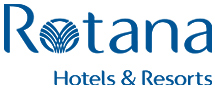 Head Waiter, Prego’s Restaurant  September 2007 –August 2008Beach Rotana, Abu DhabiCaptain Outlet Benihana  April -2004 – April 2005 Beach Rotana Hotel & Towers, Abu Dhabi   Waiter   August 1998 –April 2004 Al Bustan, DubaiCashier / Waiter January 1997 –August 1998 Golden Sands Apartments, Dubai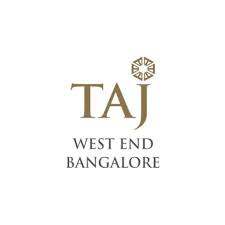 Waiter The Taj West End Hotel -March 1993 - April 1995Bangalore, IndiaTECHIICAL SKILLS:Management and Organizational Skills / Team Player and effective leadership to achieve desired goals. Effective in controlling the food and Beverage cost MS Excel, MS Word, MS Power Point & Internet & Its ApplicationACHIEVEMENTS            Won the AMERICAS RESTAURANT AWARD from the TIMEOUT AWARDS, 2006-Benihana Restaurant, Beach Rotana Abu DhabiNominee for the Restaurant Manager of The Year for Gourmet Abu Dhabi, 2009      Was able to achieve 98.9 % in the Hotel Staff survey for the year 2009     Was able to achieve 100% in the Hotel Staff survey for the year 2008Won The Best ”Italian Restaurant Award” in Abu Dhabi for What’s On Award 2007  Increased the average check by 3% in the financial year 2006 as against the budget of average check.Nominee for Employee of the year award at the Al Bustan Rotana Hotel, DubaiOTHER ACHIEVEMENTS Completed Destination  Leadership trainingCompleted Managing Employee Development training (MED)Completed Employee Performance Development Review trainingCompleted Intermediate Food and Hygiene TrainingO.J.T (Completed On Job Training)- Food ServiceOpened Benihana Restaurant at Beach Rotana Hotel and Towers (Abu Dhabi)Opened City Café coffee shop at Al Maha Suites (Abu Dhabi)Opened City Café coffee shop & Room service at  Al Salama Rotana in Sudan, 2009Certificate of award from CHAINE DE ROTISSEURS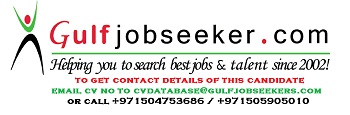 Gulfjobseeker.com CV No: 1463538